RE: Objednávka č. 490/2016/OKE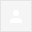 Dobrý den

Potvrzujeme tímto přijetí Vaší objednávky.

S přáním krásného dne

Renata Pekárková
DIALAB s.r.o.
T: 257 910 255
F: 257 910 263


-----Original Message-----
From: mtz@endo.cz [mailto:mtz@endo.cz]
Sent: Wednesday, July 13, 2016 1:02 PM
To: Office
Subject: Objednávka č. 490/2016/OKE



----------------------------------------------
Identifikace adresáta a odesílatele <gx>14889200:00023761</gx>Objednávky odeslanéx13. 7.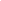 